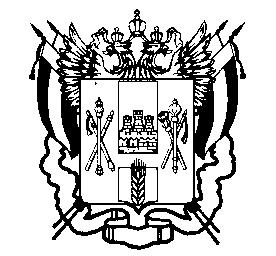 ПРАВИТЕЛЬСТВО  РОСТОВСКОЙ  ОБЛАСТИМИНИСТЕРСТВООБЩЕГО  И  ПРОФЕССИОНАЛЬНОГООБРАЗОВАНИЯРОСТОВСКОЙ ОБЛАСТИ(минобразование Ростовской области)пер. Доломановский, . Ростов-на-Дону, 44082тел.   (863) 240-34-97факс (863) 267-86-44E-: min@rostobr.ruhttp://www.rostobr.ru09.11.17. № 24/4.3-_9094на_______________№________Руководителяммуниципальных органов,осуществляющих управлениев сфере образования	Федеральная служба по надзору в сфере образования и науки  2 ноября 2017 года провела всероссийскую тренировку печати полного комплекта экзаменационных материалов для участников единого государственного экзамена (далее – ЕГЭ) в аудиториях. Тренировочный экзамен на территории Ростовской области прошел в шести пунктах проведения экзаменов (далее – ППЭ).В рамках тренировки протестированы новые технологии печати и сканирования бланков в ППЭ, обеспечение защищенной передачи бланков в электронном виде из ППЭ в ГБУ РО «Региональный центр обработки информации 
в сфере образования» (далее - РЦОИ) по каналам сети Интернет, приемка и расшифровка бланков в РЦОИ, а также обработка обновленных бланков на региональном и федеральном уровнях.На всех ППЭ тренировка прошла без сбоев. Замечания, выявленные привлеченными специалистами, будут учтены при подготовке к ЕГЭ 2018 года.В 2018 году все ППЭ должны перейти на технологию печати экзаменационных материалов для участников ЕГЭ в аудиториях. Ранее в аудитории печатались только экзаменационные задания. Теперь 
в ППЭ будут печататься не только контрольные измерительные материалы, а полный комплект материалов для участников ЕГЭ, включая бланки. Это позволит еще больше повысить информационную безопасность ЕГЭ и сократить возможность влияния человеческого фактора на результаты.В штабе ППЭ на станции авторизации также можно будет напечатать любое количество дополнительных бланков ответов № 2 как до экзамена, так и во время его проведения.В обновленных бланках ответов основные поля (код субъекта, код ППЭ, код предмета, название предмета, дата проведения) будут впечатаны. Участникам ЕГЭ нужно будет вписать только свои персональные данные. 
        С образцами новых бланком ЕГЭ можно ознакомиться на сайте: http://www.rustest.ru/ или по ссылке:http://www.rustest.ru/upload/iblock/be4/%D0%91%D0%BB%D0%B0%D0%BD%D0%BA%D0%B8%20%D0%95%D0%93%D0%AD-2018%20%D0%9F%D1%80%D0%BE%D0%B5%D0%BA%D1%82.pdfС целью подготовки к проведению ГИА в 2018 году с учетом технологических особенностей при организации печати полного комплекта экзаменационных материалов и сканирования, министерством общего и профессионального образования Ростовской области запланирован цикл обучающих вебинаров, посвященных особенностям проведения ЕГЭ, а также работе конфликтной и предметных комиссий.Данные мероприятия будут проведены для всех категорий лиц, привлекаемых к проведению ЕГЭ: уководителей ППЭ, технических специалистов, организаторов в аудитории и членов ГЭК. Для выпускников текущего года общеобразовательных организаций Ростовской области запланированы обучающие вебинары как по правилам заполнения бланков ЕГЭ в 2018 году, так и по особенностям проведения ЕГЭ по каждому учебному предмету.График проведения вебинаров будет направлен дополнительно.Прошу довести данную информацию до сведения всех заинтересованных лиц, обеспечить их ознакомление с целью подготовки вопросов, которые возможно будет обсудить во время проведения указанных выше вебинаров.Министр                                                                                                               Л.В. БалинаАнна Викторовна Власова,(863) 269 57 42 